     MACROREGIONE NORD OVEST A.I.M.S.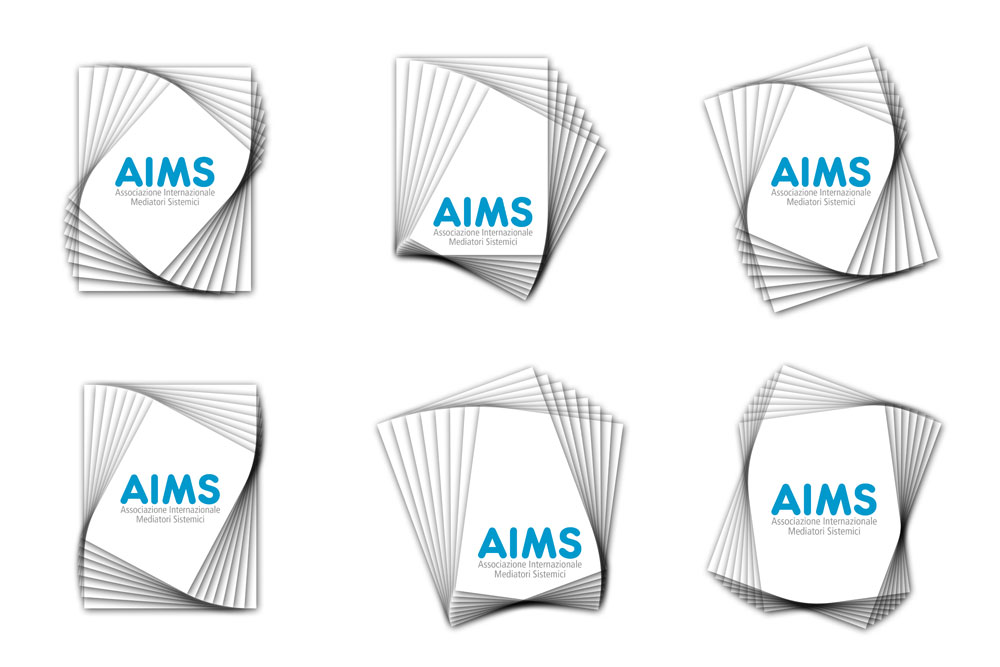 Sede: Via Francesco Pozzo n. 19 int. 3 – 16145 Genova (GE).(PROT. 07/2014 del 15 maggio 2014)SEDE E DATA DELLE RIUNIONI REGIONALI-	REGIONE LOMBARDIA: sabato 7 giugno – 18,00/19,30 – sede: CENTRO  	BATESON - Via Antonello da Messina, 5 - 20146 Milano-	REGIONE PIEMONTE: lunedì 16 giugno – 17,00 /18,30– sede: CENTRO STUDI 	ETEROPOIESI - Corso Francia, 98 - 10143 Torino-	REGIONE LIGURIA: venerdì 20 giugno – 18,00/19,30 – sede: ISTITUTO LOGOS –  	Via F. Pozzo 19/3 – 16145 GenovaORDINE DEL GIORNO-	Cambiamenti più recenti nell’ A.I.M.S.-	Informazione sull’evoluzione degli aspetti normativi relativi alla professione 	MEDIATORE (Tavolo UNI e Progetti di legge sulla Mediazione).-	Le nuove disposizioni sulla formazione permanente.